BHAE Street Art ProjectsStreet Art Projects: The Street Art Projects comes about as a result of the resounding reception the Exchange received in response to a mural project done by visiting artist Damien Mitchell. Both local businesses, organisations and artists have expressed interest in creating a mural for their own wall and the Art Exchange shall deliver! In conjunction with an international assemblage of visiting artists and local artists across BH and the region. BHAE will ensure that the right artist is selected for the right job. 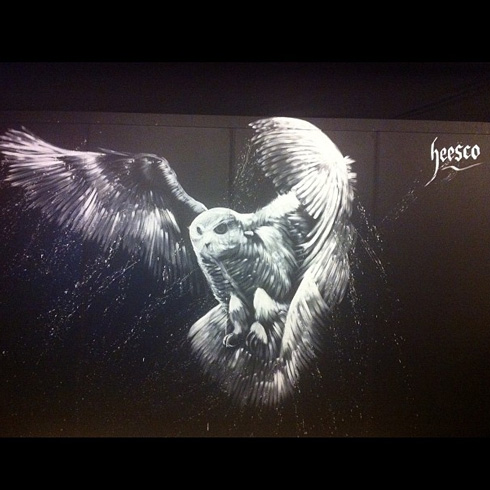 Street art is far from just the stereotypical fluorescent tags on a trains carriage, it also includes the corporate to the modern & everything in between. This project will focus on street art in the form of wall murals, a form of art with a proven ability to draw positive attention and often publicity. 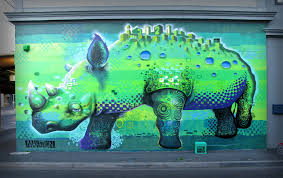 Art by MakatronThere is a material subsidy provided to eligible projects displayed in publicly accessible locations i.e. exterior walls with a street view. 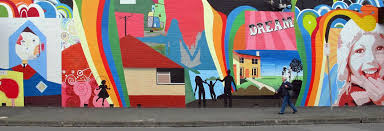 Art by Adrian DoyleArt by HeescoThe Street Art Project will include individual commissions and/ or the opportunity to register the murals into larger art events. It’s as easy as submitting an application form at the Broken Hill Art Exchange and watch your blank canvas come to life.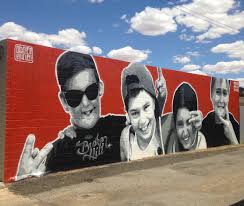 Art by Damien Mitchell
Broken Hill Art Exchange Contact Details:
Address: South Side Art Centre, 
145- 157 (Unit 3) Duff St Broken Hill NSW Australia
Phone: (08) 80883171  ABN: 33 892 538 379Website: www.brokenhillartexchange.com
Email: info@brokenhillartexchange.org.au Street Art ProjectExpression of Interest Registration FormIf you would like a graffiti wall on your premises, please fill in this application form. The artist will be conducting the project for 1 week.Full name of applicant: ______________________________________________________Organisation/business name: _________________________________________________Email: ____________________________________________________________________Phone: _____________________________ Mobile: _______________________________Property Address: ____________________________________________________________ Do you reside at the property?                          YES		NOProperty owners name: _____________________________________________________Size/Dimensions of the wall: ______________________________________________________Nominated site of wall (specific address/location) _______________________________________________________________________________ I Confirm, that I have the appropriate permissions from the property owner. Initial here: ___________ Please tick √External			Internal 	Wall surface type (e.g. brick, corrugated iron, cladding panels etc.) ________________________________________________________________________________ *Please email a photo of your wall for the artist to info@brokenhillartexchange.org.auWould you like some initial input into the design?  YES                 NOIf yes please describe 200 words or less what you would like the artist to achieve:______________________________________________________________________________________________________________________________________________________________________________________________________________________________________________________________________________________________________________________________________________________________________________________________________________________________________________________________________________________________________________________________________________________________________________________________Thank you for expressing interest in this project. The Broken Hill Art Exchange will contact you as soon as possible to inform you of the results. Should you be successful, a design proposal will be forwarded to you. Once a consensus is reached you will receive a formal Agreement to undertake the project.Name: ___________________________________________________    (Please print name in full)Signature: ____________________________    Date: _______________